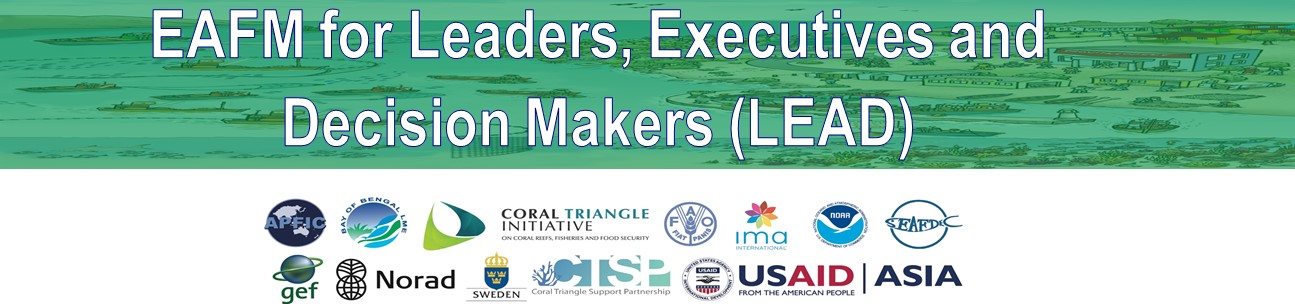  C10: LanguageEAFM Key words: TagalogKey words in EAFM Mga susing salita sa EAFM PURPOSE LAYUNIN To provide a concise list of key words used in talking about EAFM and their translation into different languages. Upang makabigay ng maikling listahan ng mga pangunahing salitang ginagamit patungkol sa EAFM at sa pagsasalin nito sa iba't ibang wika. HOW TO USE THIS DOCUMENT PAANO GAMITIN ANG DOKUMENTONG ITO This list can be used to assist translators and facilitators in expressing the key words in different languages. Ang listahang ito ay maaaring gamitin upang matulungan ang mga tagasalin at tagapangasiwa sa pagpapahayag ng mga susing salita sa iba't ibang wika. KEY WORDS MGA SUSING SALITA Adaptive Management Pangangasiwang bumabagay sa kasalukuyang sitwasyon Benchmark Pamantayan Buy-in Kasunduan upang suportahan ang isang desisyon Co-management Magkaagapay sa pangangasiwa Ecosystem Approach (EA) Pamamaraang Ekosistem Ecosystem Approach to Fisheries Management (EAFM) Pamamaraang Ekosistem ukol sa Pangangasiwa ng Pangisdaan Ecosystem Services Mga Serbisyong Ekosistem Fisheries Management Unit (FMU) Sangay na Namamahala sa Pangisdaan Governance Pamamhala Human well-being Kapakanang pantao Ecological well-being Kapakanang pang-ekolohiya Facilitator Tagapagsagawa Indicator Palatandaan Management Goal Layunin sa Pamamahala Management Actions Aksyon sa Pamamahala Management Objective Tunguhin sa Pamamahala Outcomes Kinalabasan Outputs Mga ginawa Precautionary Approach Maingat na pamamaraan Stakeholder Taong may interest/epektado sa isang bagay Sustainability Pagpapanatili Trade-off Pagpapalitan Vision Pananaw